Тема. Византийская империя в VI-XVвв. Дата: 29 ноября 2017годУчительница истории:Абашакирова К.И Место проведения: СОШ№27 кабинет №208 Класс: 7 «Д» классЦель:познакомить учащихся с историей Византии, изучить роль и место Византии в истории христианского мира;формировать навыки логического мышления, расширить кругозор учащихся, развивать речь и умение самостоятельно работать;воспитывать интерес к предмету.Тип урока: урок усвоения новых знаний, работа в группах.Оборудование: иллюстративный раздаточный материал, карточки для работы в группах, презентация, интерактивная доска.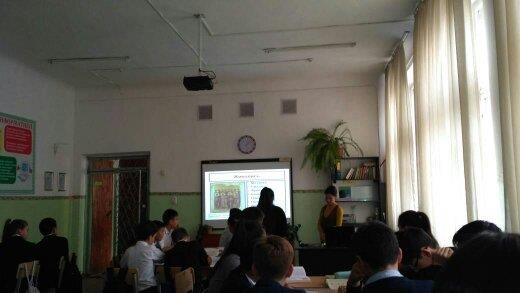 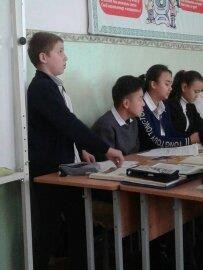 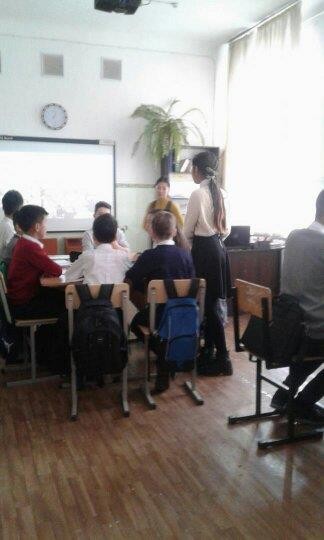 Ход урокаОрганизация классаАктуализация опорных знанийБеседа по изученной теме «Великий Рим» (6 класс). Подведение к изучению новой темы. Обратить внимание учеников на причины падения Римской империи.Указать даты:27 г. до н.э. – 395 г. (или 476 г.) – существование Римской империи.395 – раскол Римской империи на Западную и Восточную.Сообщение темы и цели урокаРабота над новой темой и работа в группах. Ученики делятся на три группы:«Золотой Век Юстиниана», «Культура Византии» ,«Падение Византии в 1453году»Презентация первой группы на тему «Золотой Век Юстиниана»:330 г. – император Константин переносит в город Византий столицу Римской империи. Появляется новое название города – Константинополь (в честь императора).395 г. – 1453 г. – просуществовала Византия (почти на 1000 лет дольше Западной Римской империи)Особенности Византийской империи.527 – 565 гг. правление императора Юстиниана. Чтение текста учебника стр. 59 – 61«Золотой век» Юстиниана». Власть императораДостижения Юстиниана и его реформы.увеличил территорию Византии (почти восстановил ее прежние границы в составе Римской империи);является автором свода законов «Кодекс Юстиниана», провел судебную реформу;-войны и завоевания Юстиниана-Феодора жена Юстинианаразвивал дворцовую и церковную культуру;насаждал христианство;построил храм святой Софии.Учащимся раздаются листки с тестом.  При ответах рекомендуется пользоваться учебником (§ 7, пн. 1, 2, с. 51—53).Учитель: Восточная Римская империя Византия — сумела выдержать нашествия варваров и кочевников и не разделила судьбы Западной Римской империи. Почему? Чтобы ответить на этот вопрос, поразмышляйте над тестом: если вы согласны с утверждениями теста, поставьте «+», если нет — «-« .В Восточной Римской империи рабство было слабее развито, чем в Западной, большинство населения было свободным.В городах сохранились ремесла и торговля, обмен между городом и деревней.Император мог содержать сильную армию и большой флот.азованность укрепляли Византию изнутри.Византии всегда удавалось с помощью силы уничтожить своих врагов.Основой хозяйственного развития Византии был рабский труд, и он спас государство.Централизованное управление страной.Р им ские зак он ы, хри сти анс кая рел иги я и обрИтогом работы учащихся над тестом и материалом учебника должна стать заполненная таблица (заготовки-листки раздаются учащимся по 1 экз. на двоих). Затем обсуждение таблицы, возвращение к проблемному вопросу урока.Презентация второй группы на тему «Культура Византии»-Развитие образования-Архитектура Византии-храм святой Софии-Живопись Византийской империи-Научные знания византийцев-Культурные связи-Прием послов Византийской империи.Презентация третей группы на тему «Падение Византии в 1453году»-Поселение славян на земли Византии-Причины ослабления Византийской империи-Завоевание Османской империи Византию в 1453г.1453 – турки полностью завладели Константинополем. Константинополь переименован в Стамбул и стал столицей Османской империи.Поисковая работа.Пользуясь учебником, перечислить врагов Византии (персы, арабы, турки, славяне).Закрепление изученного материала1.Ученики составляют кластер на тему Византийская империя. 2.Ученики задают вопросы друг другу.Подведение итогов урока и выставление оценок.Дом. задание: читать и пересказать по учебнику стр. 51 – 62, ответить на вопрос: - Как вы думаете, почему Константинополь называют «вторым Римом»?Причины	падения	ЗападнойРимской империиПричины сохранения независимостиВосточной Римской империиОсновной натиск варваров.Сильно	развито	рабство,а	рабы небыли заинтересованы в своем труде.Нехватка продовольствия.Сокращение	связей	крупных хозяйств с рынком.Уменьшение	налогов, поступавших в казну, гак как сокращалось число свободных людей.Частая	сменаимператоровБыло слабее развито рабство.Земля была менее истощена и давала более высокие урожаи.Сохранился	обмен	между	городом	и деревней.Ремесло и торгавля более развиты.Император	получал	больше	доходов	от налогов и пошлин.Император мог содержать сильную армию и большой флот.Централизованное управление